GOUTER DE NOEL   ASSJ   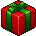 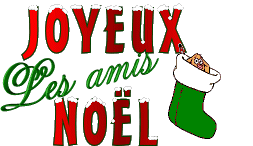 MERCREDI 19 DECEMBRE 2012 à partir de 14H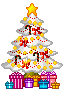 CHAQUE ENFANT DEVRA APPORTER UN GATEAU !!!